Lancaster Seventh-Day Adventist ChurchA House of Prayer for All People 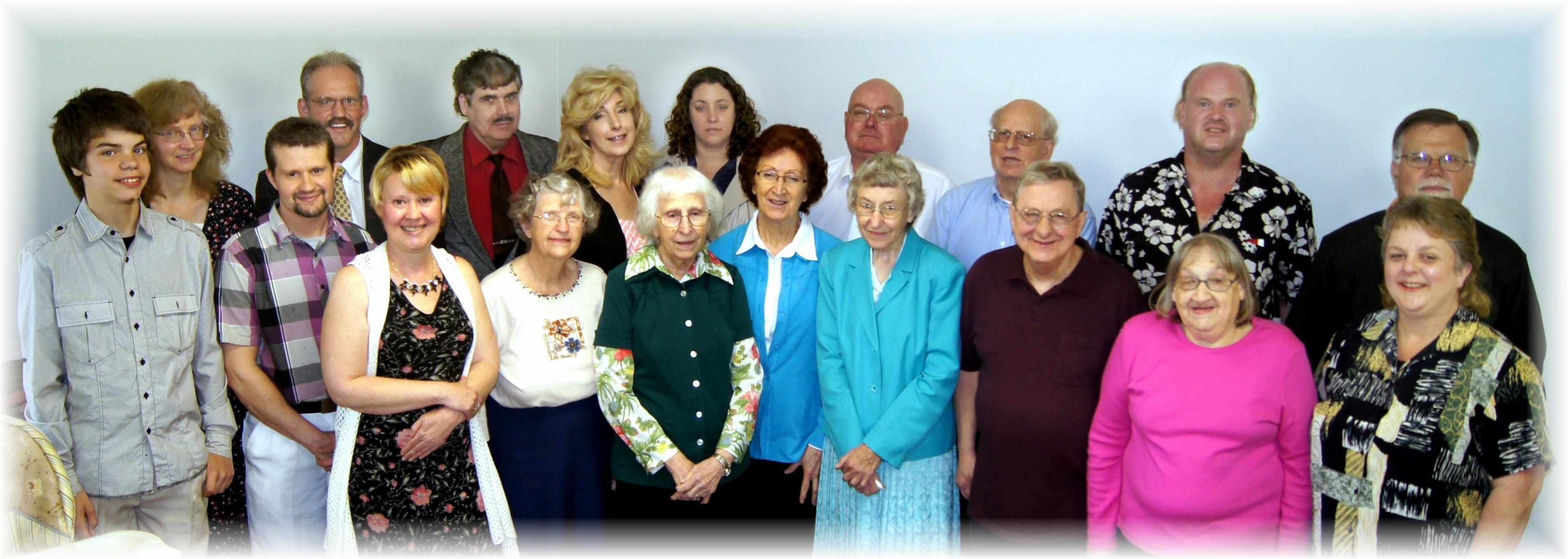 Ohio Adventist Singles meet at Lancaster – May 10, 2014